District 5500 Indoor Ride to End Polio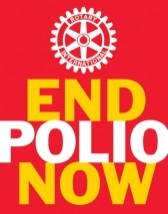 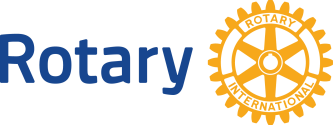 2017 Team Registration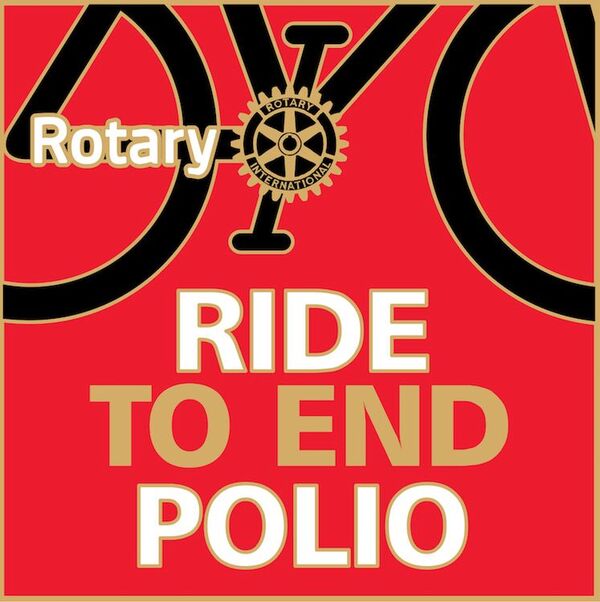 Every Rotary Club and Rotary District in the world is eligible to enter a team in the 2017 Indoor Ride to End Polio. There is no cost to register your team in the Indoor Ride. To be eligible for team recognition and awards, the team must complete this form and return it to Rotary District 5500 Ride to End Polio.   To help us avoid errors, please type all entries.                                                                                                      Please enter data in the spaces below.*Required information.Send completed form to ernie.montagne99@gmail.com.  As an alternative, the form can be mailed to Indoor Ride to End Polio, 6925 Donatello Way, Tucson, AZ 85741.Upon receipt of your team registration, D5500 will send a fundraising packet to the Team Leader.  We ask the Team Leader to provide a copy of the packet to each team member.Important note.  Rotary District 5500 organizes the Indoor Ride to End Polio in conjunction with Indoor El Tour de Tucson, organized by Perimeter Bicycling Association of America.  D5500 encourages each indoor rider to register with Perimeter Bicycling through the “registration” tab at http://ridetoendpolio.org. These fees go to Perimeter Bicycling and do NOT support D5500 or PolioPlus.  Perimeter Bicycling has established the following fee structure for the Indoor El tour de Tucson:$10.  The rider will receive from Perimeter Bicycling an electronic bib number and (upon completion of the ride) an electronic certificate of completion.  $20.  Only for riders in the United States.  Riders who complete the indoor ride will also receive an Indoor El tour de Tucson medal.*Team leader name*Team leader email address*Team leader postal mailing address(to include city, state, country, and postal code)*Team leader Rotary Club and District*Let us know if your team represents your club or your district.Team represents (Please enter EITHER club name or district number)Rotary Club of ___________________           *Let us know if your team represents your club or your district.Team represents (Please enter EITHER club name or district number)OR      Rotary District ________Expected number of team membersIf you have a fundraising goal, please enter it herePlease tell us how you learned about the Indoor Ride to End Polio___web site    ____Booth at RI Convention___personal contact   ___Other